Государственное автономное профессиональное образовательное учреждение Саратовской области «Саратовский областной базовый медицинский колледж»Центр дополнительного образованияРЕГИСТРАЦИОННАЯ КАРТА СЛУШАТЕЛЯ(обучение на бюджетной основе за счет средств Учредителя)(заполняется собственноручно слушателем, проверяется и заверяется работником ОК ЛПУ)Вид обучения: профессиональная переподготовка / повышение квалификации (нужное подчеркнуть)Специалность____________________________________________________________________________Наименование программы повышения квалификации ______________________________________________________                                                                                                                                                                (записать полное наименование)________________________________________________________________________________________________________Период обучения: с «_____» _______________ 20___ г.  по «_____» ________________ 20___ г. Продолжительность обучения _______ ч.              Форма обучения: очная                      Номер путевки _________________  ФИО слушателя ________________________________________________________________________________________Дата рождения _________________	Возраст __________	Паспорт: серия ___________ номер ________________Номер СНИЛС Образование по диплому:наименование образовательного учреждения, выдавшего диплом ________________________________________________________________________________________________________________________________________________________серия диплома ____________ номер диплома ____________ дата окончания образовательного учреждения _____________специальность по диплому ______________________________________квалификация ______________________________ФИО по диплому ________________________________________________________________________________________наименование документа о смене фамилии _____________________________________________ серия, номер__________Предыдущее дополнительное профессиональное образование: год обучения ___________________________________вид программы: профессиональная переподготовка / повышение квалификации (нужное подчеркнуть)специальность: _________________________________________________________ количество часов: _________________наименование программы повышения квалификации: __________________________________________________________________________________________________________________________________________________________________серия, номер сертификата / диплома о ПП/ свид-ва об аккредитации  _____________________________________________Сведения о профессиональной деятельности (в соответствии с записью в трудовой книжке):место работы ____________________________________________________________________________________________подразделение (отделение, кабинет и т.д.) ____________________________________________________________________должность ______________________________________________________________________________________________стаж работы: общий медицинский _______ лет; в учреждении _______ лет; по занимаемой должности _______ летконт. тел. начальника ОК (главной медицинской сестры): __________________________________________________ФИО начальника ОК (глав. м/с) __________________________________________________________________________Адрес регистрации на территории РФ: почтовый индекс 	_________________________________________________________________________________________________________________________________Адрес по месту проживания (заполнить графу, если адрес фактического проживания отличается от адреса регистрации) почтовый индекс                                                       _____________________________________________________________________________________________________________________________________________________________________Мобильный телефон Адрес электронной почты Дата заполнения «____» _______________ 20 ___ г.			Подпись слушателя ˅____________________________Сведения проверил   _____________________________________________________________________________________(должность, подпись, фамилия работника отдела кадров ЛПУ)СОГЛАСИЕ НА ОБРАБОТКУ ПЕРСОНАЛЬНЫХ ДАННЫХВ соответствии  с Законом «Об информации, информатизации и защите информации» № 149-ФЗ от 27.07.2006 г. и Федерального закона РФ «О персональных данных» № 152-ФЗ от 27.07.2006 г. согласен(а) на обработку моих персональных данных, с целью осуществления учебного процесса,  включая сбор, систематизацию, накопление, хранение, уточнение (обновление, изменение), использование, распространение, в том числе, передачу, обезличивание, блокирование, уничтожение, в период обучения в ГАПОУ СО «СОБМК». Согласие может быть отозвано мной в любое время на основании моего письменного заявления.              Подпись слушателя ˅ __________________________Печать ОК МО	                                                                            Директору ГАПОУ СО «СОБМК» Морозову И. А.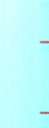                                                                             от _______________________________________________	_________________________________________________                                               (Ф.И.О. полностью)Дата рождения _____________________________________Место работы, должность, общий медицинский стаж ____________________________________________________________________________________________________________________________________________________________________________________________________Паспорт: серия______________ номер ________________кем выдан __________________________________________________________________________________________________________________________________________дата выдачи ______________________________________Адрес регистрации по месту жительства____________________________________________________________________________________________________________________________________________                                                                            Контактный телефон________________________________З А Я В Л Е Н И Е.Прошу зачислить меня на обучение по программе: повышения квалификации ___________________________________________________________________________________________________________________________________________________________________________________________________________________________ ,(наименование программы ПК)продолжительностью __________ ч.профессиональной переподготовки по специальности ________________________________________________________________ ,                                                                                                (наименование специальности ПП)продолжительностью __________ ч.с «_____» ______________20 ___ г.      по «______» ________________20 ___ г.Подтверждаю: Я знаком(а) с Положением «Об использовании электронного обучения, дистанционных образовательных технологий при реализации программ дополнительного образования в ГАПОУ СО «СОБМК» и имею необходимые организационно-технические условия, в частности: наличие электронной почты                                                                                                                       наличие персонального компьютера (ноутбука); наличие компьютерной периферии (аудиоколонки и/или наушники);доступ к информационно-телекоммуникационной сети Интернет в режиме 24 часа в сутки 7 дней в неделю без учета объемов потребляемого трафика за исключением перерывов для проведения необходимых ремонтных и профилактических работ при обеспечении совокупной доступности услуг не менее 99,5% в месяц; наличие браузера; наличие программы Adobe Acrobat Reader DC или аналогичного программного обеспечения для просмотра документов pdf-формата.Дата заполнения: «____» _______________ 20 ___ г.                             Подпись слушателя: ˅_______________